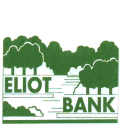 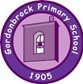 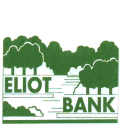 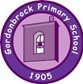 SCHOOL DIRECT 2019/20 – Register of Interest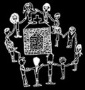 Where did you see this post advertised?The Eliot Bank and Gordonbrock Federation of Schools is fully committed to safeguarding and promoting the welfare of children and young people and expects all staff and volunteers to share this commitment.  We implement all elements of the safer recruitment process and all posts are subject to pre-employment checks. References will be sought and successful candidates will need to undertake an enhanced Disclosure & Barring Service (DBS) check.Thank you for your interest in our School Direct Programme.Completed forms should be returned to amcdonald36.209@lgflmail.org along with a copy of your CV.PERSONAL DETAILSLast Name:First Name(s):Title:Any Previous Last Names:Address:Home Tel:Mobile Tel:Email:UCAS APPLICATIONUCAS Application Reference NumberAll Applications for the School Direct (Tuition Fee) must be proceeds through UCAS, if you have not yet completed you application please leave this section blank and inform us of the number once your application has been completed.Date Passed(please put date)Date Booked For(please put date)Not Yet Booked(please tick)LiteracyNumeracyEDUCATIONGCSE’s*If no please provide details of retakes or equivalency exams booked or completed in the space providedGCSE’s*If no please provide details of retakes or equivalency exams booked or completed in the space providedGCSE’s*If no please provide details of retakes or equivalency exams booked or completed in the space providedGCSE Maths Grade C or HigherYES / NO*GCSE English Grade C or HigherYES / NO*GCSE Science Grade C or HigherYES / NO*DEGREEDEGREEDegree TitleDate Degree awarded / will be completedDegree ClassificationAwarding InstitutionADDITIONAL QUALIFICATIONSADDITIONAL QUALIFICATIONSPlease give details of any additional qualifications you feel relevantRELEVANT WORK EXPERIENCE / VOLUNTEERING RELEVANT WORK EXPERIENCE / VOLUNTEERING Please give details of any work experience or volunteering that feel relevantCVCVHave you attached a copy of your CV YES / NOPERSONAL STATEMENT: Please provide a brief statement outlining why you wish to apply for a place on the School Direct (tuition fee) ProgrammeDeclaration: I understand that personal information I provide will be use / computerised for administrative purposes.Declaration: I understand that personal information I provide will be use / computerised for administrative purposes.Declaration: I understand that personal information I provide will be use / computerised for administrative purposes.Declaration: I understand that personal information I provide will be use / computerised for administrative purposes.Declaration: I understand that personal information I provide will be use / computerised for administrative purposes.Signed:Date